Escola Municipal de Educação Básica Alfredo Gomes. Catanduvas, 2020.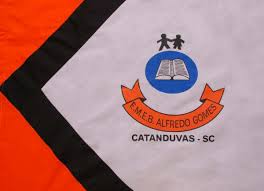 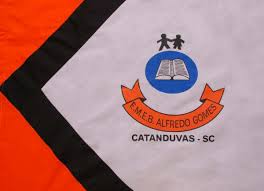 Diretora: Ivania Nora  Assessora Técnica Pedagógica: Simone CarlAssessora Técnica Administrativa: Tania Nunes  Professor: Celso Luiz Alberti Jr. Turma: 5º ano vespertino Matéria: MatemáticaOrientações importantes: os textos e atividades deverão, todos, serem copiados no caderno da respectiva matéria. Respeitando as mesmas regras da sala de aula quanto a cópia a lápis ou caneta. Fazer a data em que copiar a atividade. 😊 Leitura de frações Ao lermos uma fração, a leitura do numerador é realizada de forma direta, já a leitura do denominador segue as regras descritas abaixo:	Para os denominadores 2, 3, 4, 5, 6, 7, 8 e 9 utilizamos respectivamente os termos, meio, terço, quarto, quinto, sexto, sétimo, oitavo e nono. 
Exemplos de leitura de fração:1/2: um meio.2/3: dois terços.3/4: três quartos.4/5: quatro quintos.5/6: cinco sextos.6/7: seis sétimos.7/8: sete oitavos.8/9: oito novos.Para denominadores a partir 10, devemos ler o numerador, o denominador e acrescentar o termo "avos".Exemplos:1/12: um doze avos.2/13: dois treze avos. 3/15: três quinze avos. Os denominadores múltiplos de 10, são lidos segundo a leitura dos números ordinais:1/10: um décimo.3/20: três vigésimos.5/60: cinco sexagésimos.Temos ainda:1/100: um centésimo.2/1000: dois milésimos.3/10000: três décimos de milésimos.4/100000: quatro centésimos de milésimos.5/1000000: cinco milionésimos.Sempre segundo a leitura dos números ordinais.AtividadesRepresente as frações com desenhos, depois escreva como se faz a leitura de cada uma. 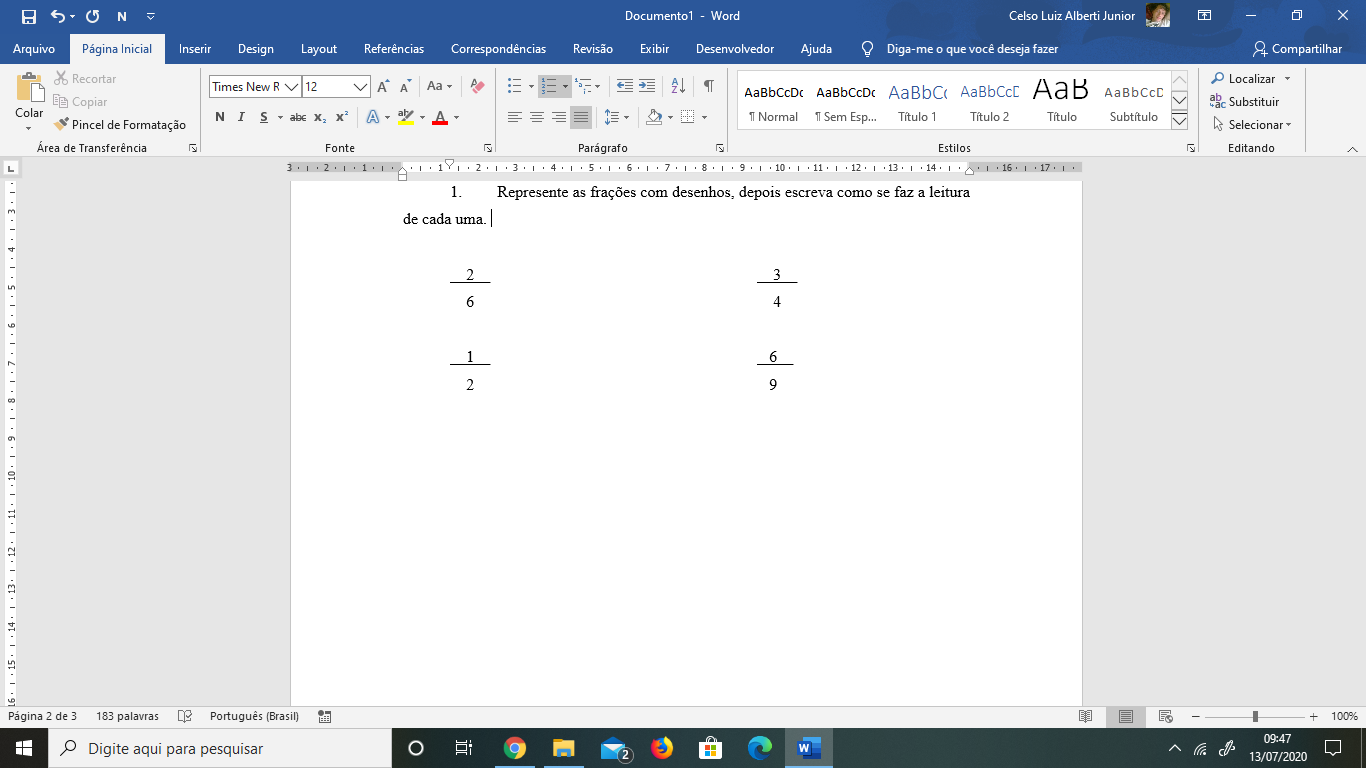 